Making Math Meaningful for Autistic StudentsJenny Root, PhD, BCBAjrroot@fsu.edu@Dr_Jenny_RootInstruction must support students to progress through all four stages of learningAcquisitionFluencyMaintenanceGeneralizationThe instructional focus for students with developmental disabilities has evolved over the past 50 years Changes in policy impacted research and practice Research findings have inconsistently been incorporated into policy & practiceDisability results from a mismatch of environmental demands & individual profile of strengths and needsPerceptions of student ability and need is signaled through words, expectations, and supports and influenced by systemic (but sometimes unconscious) ableism Benefits of contextualizing math instructionProvide background informationMake learning truly “functional”Make instruction meaningful & personally relevantOpportunity to address multiple priorities Explicitly connect math to real world contextVideosWord problemsIndependence in problem solving requires both conceptual understanding and procedural accuracy - Simply knowing what to do without when or why is insufficient Anticipate potential barriers in:Numeracy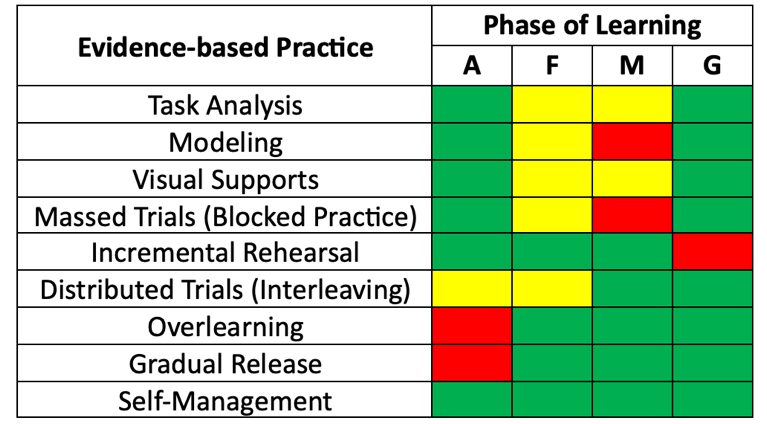 LiteracyExecutive functioningCommunicationMetacognitionGross & fine motor skillsAlign supports to barriersConceptual UnderstandingProcedural AccuracyAccessSelf-determinationExecutive functionsGeneralizationInstructional strategies should align with the phase of learningWord problem solving is a natural opportunity to develop and apply social and emotional learning and self-determinationBlog: Teaching Autistic Students to Solve Math Word Problems by Dr. Root in The OARacle https://researchautism.org/oaracle-newsletter/40242-2/Webinar Recording: The Science of Math: Applying the Instructional Hierarchy with Learners with Autism and Intellectual Disability by Dr. Root for the Centre for Interdisciplinary Research and Collaboration in Autism at the University of British Columbia https://youtu.be/klkOI7nwqaU?si=I5wBJQ68gMdM0KnlPractitioner Article: Jimenez, B., Root, J., Shurr, J., & Bouck, E. C. (2021). Using the four stages of learning to assess, set goals, and instruct. TEACHING Exceptional Children, Advance online publication: doi: 00400599211054873Practitioner Article: Root, J. R., Saunders, A., Cox, S. K., Gilley, D., & Clausen, A. (2022). Teaching word problem solving to students with Autism and intellectual disability. TEACHING Exceptional Children, Advance online publication: doi: 00400599221116821Practitioner Article: Root, J., Saunders, A., Jimenez, B., & Gilley, D. (2023). Essential components for math instruction: Considerations for students with extensive support needs. TEACHING Exceptional Children, 56(1), 34-43.If you do not have access to TEACHING Exceptional Children, you can access PDFs of the articles at https://bit.ly/3VSUUZRBig Idea 1Math is meaningful when students can generalize skills to solve problems in their everyday livesBig Idea 2Curricular focus & perceived ability may cause Autistic students to be victims of low expectationsBig Idea 3Provide meaningful problem solving tasksBig Idea 4Anticipate barriers & proactively support independenceRelated Resources 